РОССИЙСКАЯ ФЕДЕРАЦИЯСОВЕТ ДЕПУТАТОВ СЕЛЬСКОГО  ПОСЕЛЕНИЯ                          ДОБРИНСКИЙ  СЕЛЬСОВЕТ Добринского  муниципального  района Липецкой области8-я сессия  2-го созыва  РЕШЕНИЕ22.05.2020г.                               п.Добринка                            №34 -рсО внесении изменений в Положение «О налоге на имущество физических лиц на территории сельского поселения Добринский сельсовет Добринского муниципального района Липецкой области».Рассмотрев проект решения «О внесении изменений в Положение о налоге на имущество физических лиц на территории сельского поселения Добринский сельсовет Добринского муниципального района Липецкой области», предоставленный администрацией сельского поселения Добринский сельсовет и с целью контроля за своевременным поступлением налога на имущество физических лиц на территории сельского поселения Добринский сельсовет Добринского муниципального района Липецкой области», руководствуясь Федеральным законом от 06.10.2003г. № 131-ФЗ «Об общих принципах организации местного самоуправления в Российской Федерации», Налоговым Кодексом РФ, Уставом сельского поселения Добринский сельсовет Добринского муниципального района, учитывая решение постоянной комиссии по правовым вопросам, местному самоуправлению и работе с депутатами, Совет депутатов сельского поселения Добринский сельсоветРЕШИЛ: 1. Внести изменения в Положение «О налоге на имущество физических лиц на территории сельского поселения Добринский сельсовет Добринского муниципального района Липецкой области» прилагаются.2. Направить указанный нормативный правовой акт главе сельского поселения Добринский сельсовет для подписания и официального опубликования в районной газете «Добринские вести».3. Настоящее решение вступает в силу со дня его официального опубликования.Председатель Совета депутатов сельского поселения Добринский сельсовет                                                                             В.Н.АвцыновПринятырешением Советом депутатов сельского поселения Добринский сельсовет от 22.05.2020г. № 34-рсИзмененияв Положение «О налоге на имущество физических лиц на территории сельского поселения Добринский сельсовет Добринского муниципального района Липецкой области».     Внести в Положение «О налоге на имущество физических лиц на территории сельского поселения Добринский сельсовет Добринского муниципального района Липецкой области» принятое решением Совета депутатов сельского поселения Добринский сельсовет от 01.11.2017 г  № 131-рс (в редакции решения №186-рс от 15.11.2018г.), следующие изменения:1.в пункте 3 «Установить налоговые ставки в следующих размерах»:в таблице строку пятую,  столбца "Объект налогообложения" изложить в новой редакции: Хозяйственных строений или сооружений, площадь каждого из которых не превышает 50 квадратных метров и которые расположены на земельных участках для ведения личного подсобного хозяйства, огородничества, садоводства или индивидуального жилищного строительства.2. Настоящие изменения вступают в силу со дня его официального опубликования и распространяются на правоотношения, возникшие с 01.01.2020 года.Глава сельского поселения Добринский сельсовет                                                                         Н.В. Чижов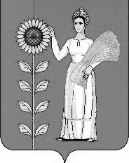 